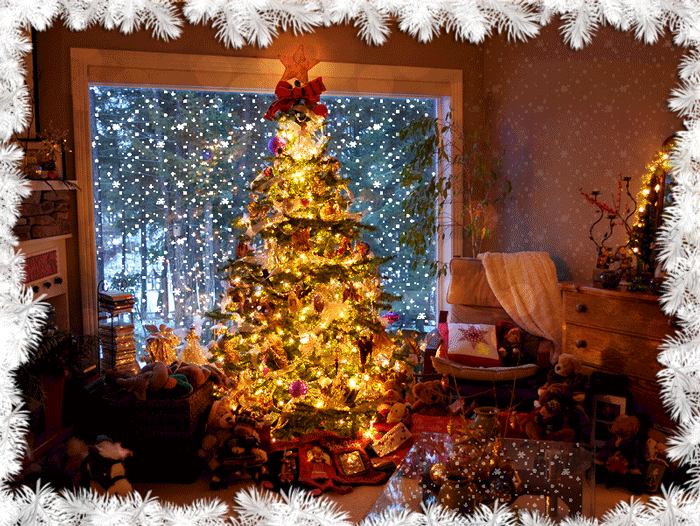 Уважаемые коллеги!От всей души поздравляем Вас с наступающими праздниками Нового Года и Светлого Рождества Христова!Примите самые искренние пожелания ярких профессиональных успехов, новых побед и достижений, крепкого здоровья, радости и счастья, мира и благополучия! 